Mrs. Daniels’s NewsletterMrs. Daniels’s NewsletterMrs. Daniels’s NewsletterMrs. Daniels’s NewsletterMrs. Daniels’s NewsletterMrs. Daniels’s Newsletter   April 18-22, 2022
Grammar (quotation marks) and Reading Skills (author’s purpose) Tests: Thursday
Spelling (abbreviations) and Vocabulary Tests: Friday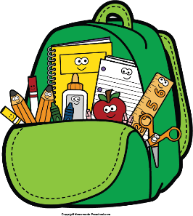 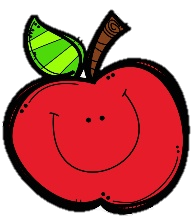    April 18-22, 2022
Grammar (quotation marks) and Reading Skills (author’s purpose) Tests: Thursday
Spelling (abbreviations) and Vocabulary Tests: Friday   April 18-22, 2022
Grammar (quotation marks) and Reading Skills (author’s purpose) Tests: Thursday
Spelling (abbreviations) and Vocabulary Tests: Friday   April 18-22, 2022
Grammar (quotation marks) and Reading Skills (author’s purpose) Tests: Thursday
Spelling (abbreviations) and Vocabulary Tests: Friday   April 18-22, 2022
Grammar (quotation marks) and Reading Skills (author’s purpose) Tests: Thursday
Spelling (abbreviations) and Vocabulary Tests: Friday   April 18-22, 2022
Grammar (quotation marks) and Reading Skills (author’s purpose) Tests: Thursday
Spelling (abbreviations) and Vocabulary Tests: FridayPlease check binders each night!  Please check binders each night!  Please check binders each night!  Please check binders each night!  Please check binders each night!  Please check binders each night!  
Reading Story and Skills:Story: 
Red, White, and Blueby John HermanText-Based Comprehension:author’s purpose;summarize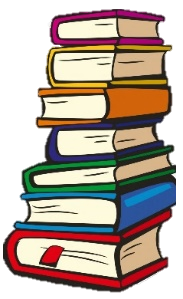 Phonics/Fluency:abbreviations

Grammar:quotation marks 
Reading Story and Skills:Story: 
Red, White, and Blueby John HermanText-Based Comprehension:author’s purpose;summarizePhonics/Fluency:abbreviations

Grammar:quotation marks 
Vocabulary Words
(these words will be tested each week):
America – the United States of Americabirthday – the day that somebody was born or 
                 something began, usually celebrated yearlyflag – a piece of cloth, usually with square corners, with 
          a picture or pattern that stands for a place or 
          countryfreedom – the condition of not being under someone 
                 else’s controlnicknames – names used instead of real namesstars – shapes that have five or more pointsstripes – long, narrow bands of color
Vocabulary Words
(these words will be tested each week):
America – the United States of Americabirthday – the day that somebody was born or 
                 something began, usually celebrated yearlyflag – a piece of cloth, usually with square corners, with 
          a picture or pattern that stands for a place or 
          countryfreedom – the condition of not being under someone 
                 else’s controlnicknames – names used instead of real namesstars – shapes that have five or more pointsstripes – long, narrow bands of color
Vocabulary Words
(these words will be tested each week):
America – the United States of Americabirthday – the day that somebody was born or 
                 something began, usually celebrated yearlyflag – a piece of cloth, usually with square corners, with 
          a picture or pattern that stands for a place or 
          countryfreedom – the condition of not being under someone 
                 else’s controlnicknames – names used instead of real namesstars – shapes that have five or more pointsstripes – long, narrow bands of color
Vocabulary Words
(these words will be tested each week):
America – the United States of Americabirthday – the day that somebody was born or 
                 something began, usually celebrated yearlyflag – a piece of cloth, usually with square corners, with 
          a picture or pattern that stands for a place or 
          countryfreedom – the condition of not being under someone 
                 else’s controlnicknames – names used instead of real namesstars – shapes that have five or more pointsstripes – long, narrow bands of colorMathTopic 12: Measuring LengthTopic 13: Shapes and Their AttributesTopic 15: Graphs and DataOn Friday, we will take a weekly assessment.
MathTopic 12: Measuring LengthTopic 13: Shapes and Their AttributesTopic 15: Graphs and DataOn Friday, we will take a weekly assessment.
MathTopic 12: Measuring LengthTopic 13: Shapes and Their AttributesTopic 15: Graphs and DataOn Friday, we will take a weekly assessment.
Social Studies/ScienceWe are going back
and covering some
of our previous topics
more in depth 
this week.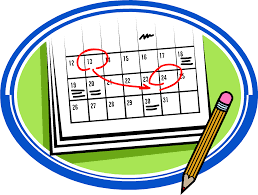 Social Studies/ScienceWe are going back
and covering some
of our previous topics
more in depth 
this week.Social Studies/ScienceWe are going back
and covering some
of our previous topics
more in depth 
this week.Spelling Words: No bonus words this week.Spelling Words: No bonus words this week.Spelling Words: No bonus words this week.Spelling Words: No bonus words this week.Spelling Words: No bonus words this week.Spelling Words: No bonus words this week.1. Mr.2. Mrs.3. St.4. Jan.5. Feb.6. Aug.4. Jan.5. Feb.6. Aug.4. Jan.5. Feb.6. Aug.7. Dr.8. Ms.9. Rd.10. Oct.11. Nov.12. Dec.